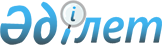 О внесении изменений и дополнений в постановление Правительства Республики Казахстан от 14 ноября 1996 года N 1389
					
			Утративший силу
			
			
		
					Постановление Правительства Республики Казахстан от 7 февраля 2003 года N 141. Утратило силу постановлением Правительства РК от 14 августа 2006 года N 765 (вводится в действие по истечении тридцати календарных дней со дня его первого официального опубликования)




      Постановление Правительства Республики Казахстан от 7 февраля 2003 года N 141 утратило силу постановлением Правительства РК от 14 августа 2006 года N 


 765 


 (вводится в действие по истечении тридцати календарных дней со дня его первого официального опубликования).





 



 



      В целях защиты и поддержки отечественных товаропроизводителей, а также создания конкурентной среды на внутреннем рынке Правительство Республики Казахстан постановляет:



      1. Внести в 
 постановление 
 Правительства Республики Казахстан от 14 ноября 1996 года N 1389 "О ставках таможенных пошлин на ввозимые товары" (САПП Республики Казахстан, 1996 г., N 46, ст. 450) следующие изменения и дополнения:



 



      в приложении 1 к указанному постановлению строки:



 



"0207 11 100 -     Мясо куриное, свежее,        20, но не менее



0207 13 700,       охлажденное или              0,15 ЕВРО за 1 кг"



0207 14 100 -      мороженое



0207 14 700,

      изложить в следующей редакции:



 



"0207 11 100 0 -   Мясо куриное, свежее,        30***, но не менее



0207 13 700 0,     охлажденное или              0,25 ЕВРО за 1 кг";



0207 14 100 0 -    мороженое



0207 14 700 0,

      после строки:



 



"из 25             Титано-магниевое сырье*                      0"



 



      дополнить строкой следующего содержания:



 



"2520 20 100 0     Штукатурка строительная                  25***";



 



      после строки:



 



"3209              Краски и лаки прочие                        15"



                   (включая эмали и



                   политуры) на основе



                   синтетических полимеров



                   или химически



                   модифицированных природных



                   полимеров диспергированные



                   или растворенные в водной



                   среде



 



      дополнить строками следующего содержания:



 



"3214 10 900 0     Грунтовки и шпатлевки для               25***"



                   малярных работ



"3214 90 000 0     Прочие замазки, цементы,               25***";



                   составы для уплотнения



 



      после строки:



 



"35                Белковые вещества;                          5"



                   модифицированные крахмалы;



                   клеи; ферменты



 



      дополнить строкой следующего содержания:



 



"3506 99 000 0     Готовые клеи и прочие                  25***".



                   готовые адгезивы



 



      2. Министерству иностранных дел Республики Казахстан в месячный срок уведомить Интеграционный Комитет Евразийского экономического сообщества о принимаемых казахстанской стороной мерах регулирования внешнеторговой деятельности.



      3. Настоящее постановление вступает в силу со дня официального опубликования, кроме пункта 1, который вводится в действие по истечении тридцати дней со дня официального опубликования.


      Премьер-Министр




      Республики Казахстан


					© 2012. РГП на ПХВ «Институт законодательства и правовой информации Республики Казахстан» Министерства юстиции Республики Казахстан
				